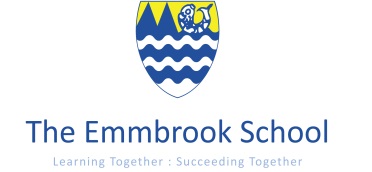 The Emmbrook School is committed to safeguarding the welfare of its students and expects all staff to share this commitment.  The successful applicant will be required to obtain an Enhanced DBS Check. Teacher of Design & TechnologyTeacher of Design & TechnologyEssentialDesirableKnowledge & Qualifications: Qualified teacher statusKnowledge & Qualifications: Degree in a relevant subjectKnowledge & Qualifications: Further professional qualificationsKnowledge & Qualifications: Understanding of current developments in educationKnowledge & Qualifications: Excellent subject knowledgeKnowledge & Qualifications: Ability to deliver D&T subjects throughout KS3 & KS4Knowledge & Qualifications: Ability to deliver A-level in D&T related subjectsKnowledge & Qualifications: Ability to deliver other subjects within the Creative & Performing Arts FacultyAbilities & ExperienceProven classroom teacher experience in a secondary school.Abilities & ExperienceEffective positive behaviour managementAbilities & ExperienceThe ability to track and monitor student progress and use the information to inform teaching and learningAbilities & ExperienceA willingness to train and share methodology within initial teacher trainingAbilities & ExperienceKnowledge of AfL and active learning techniques, with the ability to implement them through the taught curriculumAbilities & ExperienceEffective user of ICT to promote learningAbilities & ExperienceA willingness to develop the subject through extra-curricular activitiesAbilities & ExperienceAbility to be an effective form tutorPersonal QualitiesCommunication skills (both orally and in writing) – expressing points clearly, understanding others’ views and responding in a manner appropriate to the situationPersonal QualitiesDecision making skills – the ability to investigate, solve problems and make decisionsPersonal QualitiesPersonal impact, self-confidence and presencePersonal QualitiesEnergy, determination and perseverancePersonal QualitiesEnthusiasm and commitmentPersonal QualitiesReliability and integrityPersonal QualitiesSense of humour